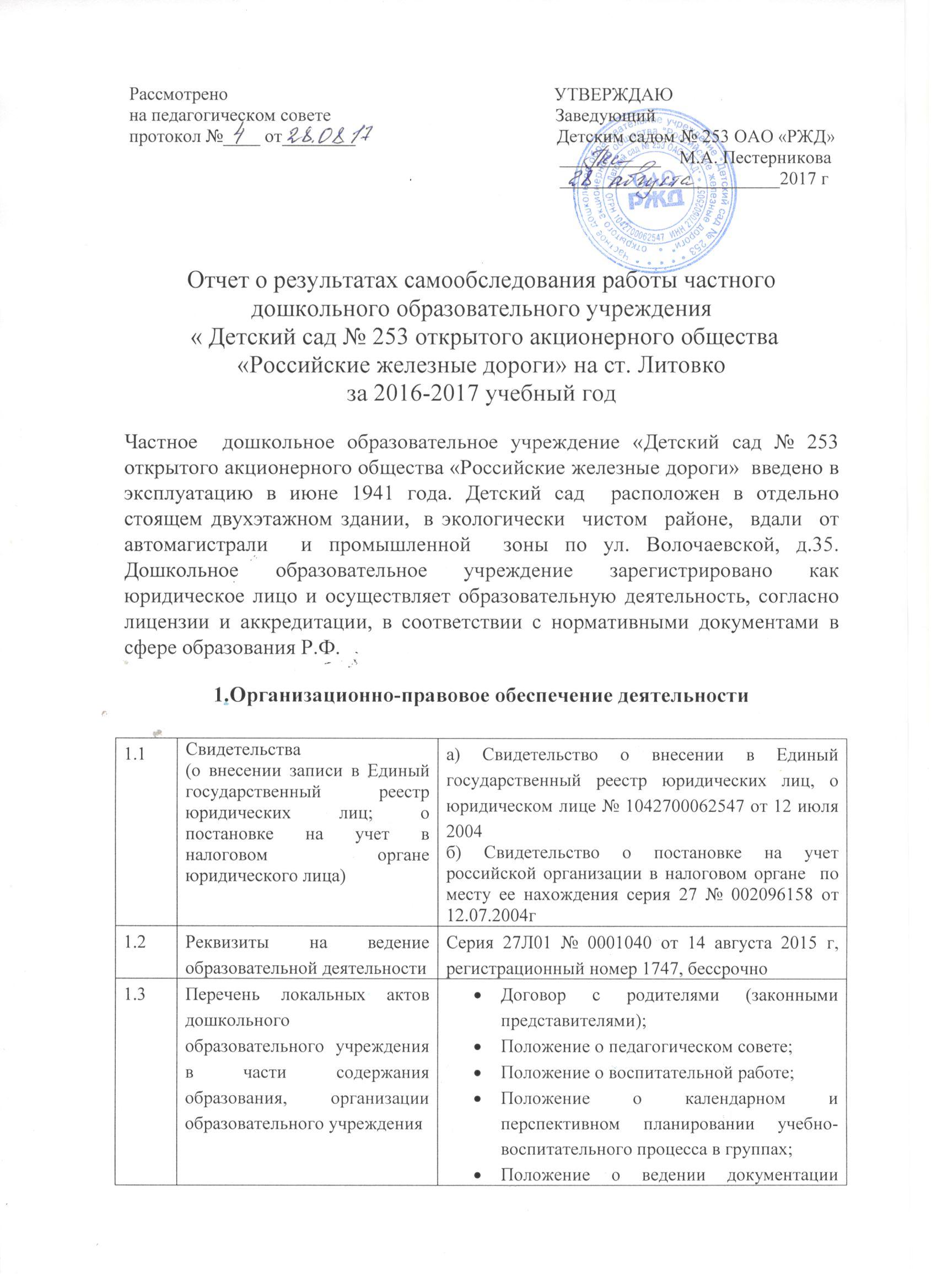 2. Право владения, использования материально-технической базы.2.1. Реквизиты документов на право пользования зданием, помещениями, площадямиОбъект права: Частное дошкольное образовательное учреждение «Детский сад № 253, инв.№ 575 литер А, назначение: нежилое, 2-этажное. Общая площадь   4773,00 кв.м., с кадастровым номером 27:01:20:421Вид права: безвозмездное срочное  пользование, оперативное управление. Свидетельство о государственной регистрации права от 25.08.2006 года, серия 27АБ № 163859Место нахождения: Россия,  Амурский район, поселок Литовко, ул. Волочаевская, д. 35.2.2. Сведения об имеющихся в наличии помещениях (с учетом правоустанавливающих документов) для организации образовательной деятельностиДетский сад, нежилое здание в кирпичном исполнении, с площадью под здание 400,7 кв.м., этажность – 2.Помещения:2.3. Заключения Роспотребнадзора- Санитарно-эпидемиологическое заключение от 28.08.2017 г. удостоверяет, что Детский сад № 253 ОАО «РЖД» п. Литовко соответствует государственным санитарно-эпидемиологическим правилам и нормативам.2.4. Современная информационно-техническая базаПеречень технических средств обучения2.5. Лицензионный норматив по площади на одного воспитанника в соответствии с требованиями. Реальная площадь на одного воспитанника в ДОО.В соответствии СанПиН 2.4.1.3049-13 от 29.07.2013  количество детей в группах дошкольной образовательной организации общеразвивающей направленности определяется исходя из расчета площади групповой (игровой) комнаты - для групп раннего возраста (до 3-х лет) не менее 2,5 метров квадратных на 1 ребенка и для дошкольного возраста (от 3-х до 7-ми лет) - не менее 2,0 метров квадратных на одного ребенка, фактически находящегося в группе.Реальная площадь на одного воспитанника в дошкольном образовательном учреждении составляет: группа младшего возраста – 3,9 кв.м            дошкольная группа – 2,7 кв.м 2.6. Помещения и сооружения, позволяющие реализовывать дополнительные образовательные программы Художественно-эстетической направленности:музыкальный зал и изостудия – 48,4 кв.мСпортивно-оздоровительной направленности:Спортивный  зал совмещен с музыкальным2.7. Обеспечение безопасности3. Структура образовательного учреждения и система его управления.3.1. Аппарат и структура управления дошкольного образовательного учрежденияВ аппарат управления дошкольного образовательного учреждения  входят:заведующий дошкольным образовательным учреждением;Осуществляет общее руководство по оптимизации деятельности управленческого аппарата ДОО на основе плана работы, обеспечивает регулирование и коррекцию по всем направлениям деятельности.  заведующий  хозяйством Осуществляет хозяйственную  деятельность .  старший воспитательВместе с заведующим выделяет ближайшие и перспективные цели по развитию форм, методов и средств содержания воспитательно-образовательного процесса и их соответствию требованиям ФГОС ДО. Планирует организацию всей методической работы.Старшая медицинская сестраОтвечает за проведение  оздоровительной работы в учреждении, санитарное состояние Учреждения.Основными формами координации деятельности аппарата управления в соответствии с Уставом являются:Общее собрание трудового коллектива;Педагогический совет;Совет родителей.3.2. Отслеживание результатов деятельности ДОУМониторинг результатов деятельности ДОУ строится на основе следующих критериев:анализа  кадрового обеспечения;анализа  материально-технического обеспечения;анализа  учебно-материального обеспечения;анализа  информационно-методического обеспечения;анализа финансового обеспечения;анализа удовлетворенности запросов родителей.Результаты образовательной деятельности оцениваются на основании следующих показателей:интегративные качества ребенка – дошкольника:- физически развитый, овладевший основными культурно-гигиеническими навыками;- любознательный, активный;- эмоционально-отзывчивый;- овладевший средствами общения и способами взаимодействия со взрослыми и сверстниками;- способный управлять своим поведением и планировать свои действия на основе первичных ценностных представлений, соблюдающий элементарные общепринятые нормы и правила поведения;- способный решать интеллектуальные и личностные задачи (проблемы), адекватные возрасту;- имеющий первичные представления о себе, семье, обществе, государстве, мире и природе;- овладевший универсальными предпосылками учебной деятельности;- овладевший необходимыми умениями и навыками.Овладение образовательными областями:-познавательное развитие-физическое развитие-речевое развитие-социально-коммуникативное развитие-художественно-эстетическое развитие4. Содержание образовательной деятельности.4.1. Используемые основные общеобразовательные программы дошкольного образованияОбразовательная деятельность ДОУ ведется в соответствии с  основной образовательной программой дошкольного образования, разработанной на основе программы «Детство» под редакцией В.И. Логинова, Т.И. Бабаева и др., содержание которых обогащается за счет парциальных программ  и технологий: - «Семицветик» В.И.Ашиков и С.Г.Ашикова-«Приобщение детей к истокам русской народной культуры»  О. Л. Князевой- «Программа эстетического воспитания дошкольников» Т.С. Комаровой                    - «Цветные ладошки» И.А. Лыковой- «Основы безопасности детей дошкольного возраста» Р.Б. Стеркиной- «Железная дорога сквозь века» авторская программа А.В. Щёлкиной .Программы дополнительного образования:- «Цветные ладошки». И.А.Лыкова -«  Ритмическая   мозаика».     А.И.Буренина- « Все по полочкам» А.В. Горячев, Н.В.Ключ- « Нетрадиционные техники рисования»Т.А.Цквитария  - «Театрализованные игры для дошкольников» Л.В.Артемова4.2. Нормативная основа при разработке ООППри разработке Программы учитывались следующие нормативные документы:1.Федеральный закон № 273-ФЗ «Об образовании в РФ» вступил в силу 01.09 2013 г.2.Приказ Министерства образования и науки РФ от 17 октября 2013 г. № 1155 «Об утверждении федерального государственного образовательного стандарта дошкольного образования» (Зарегистрировано в Минюсте РФ 14 ноября 2013 г. № 30384)3.Постановление Главного государственного санитарного врача Российской Федерации от 15 мая 2013 г. № 26 г. Москва от «Об утверждении СанПиН 2.4.1.3049-13 «Санитарно - эпидемиологические требования к устройству, содержанию и организации режима работы дошкольных образовательных организаций» (Зарегистрировано в Минюсте России 29 мая 2013 г. № 28564)4. Приказ Министерства здравоохранения и социального развития Российской Федерации от 26.08.2010 №761н «Об утверждении Единого квалификационного справочника должностей руководителей, специалистов и служащих» Раздел «Квалификационные характеристики должностей работников образования».5. Методические рекомендации по реализации полномочий органов государственной власти субъектов Российской Федерации по финансовому обеспечению оказания государственных и муниципальных услуг в сфере дошкольного образования. Письмо Министерства образования и науки РФ от 01.10. 2013 №08-1406.Постановление Правительства Российской Федерации от 5 августа 2013 г. № 662 «Об осуществлении мониторинга системы образования»7.Приказ Министерства образования и науки РФ от 30 августа 2013 г. № 1014 «Об утверждении Порядка организации и осуществления образовательной деятельности по основным общеобразовательным программам – образовательным программам дошкольного образования» (Зарегистрировано в Минюсте России 26.09.2013 № 30038)8.Приказ Министерства образования и науки РФ от 14 июня 2013 г. № 462 г. Москва «Об утверждении Порядка проведения самообследования образовательной организацией» (Зарегистрирован в Минюсте РФ 27 июня 2013 г. № 28908)9.Устав детского сада № 253 ОАО «РЖД».4.3. Концепция развития дошкольного образовательного учреждения (программа развития)Программа развития ДОУ разработана в соответствии с Законом РФ «Об образовании в Российской Федерации и направлена на создание оптимальных условий  для повышения качества воспитательно-образовательного процесса в дошкольном образовательном учреждении, обеспечивающих разностороннее развитие ребенка, формирование интеллектуальных, творческих способностей и личностных качеств, сохраняя при этом его здоровье.Программой предусмотрены инновационные изменения деятельности дошкольного образовательного учреждения  в целом: в содержании образования, в технологиях обучения, в организации образовательного процесса, в управлении.4.4. Принцип составления режима дня, учебного плана, расписания организации НОД и соблюдение предельно допустимой учебной нагрузки воспитанниковВоспитательно – образовательный процесс строится на основе  режима дня, утвержденного заведующим,  который устанавливает распорядок бодрствования и сна, приема пищи, гигиенических и оздоровительных процедур, организацию непосредственно образовательной деятельности, прогулок и самостоятельной деятельности воспитанников.Учебный план разработан в соответствии с СанПиН 2.4.1.3049-13. В план включены пять образовательных областей, обеспечивающие познавательное развитие, речевое, социально-коммуникативное, художественно-эстетическое и физическое развитие детей.Реализация плана предполагает учет принципа интеграции образовательных областей в соответствии с возрастными возможностями и особенностями воспитанников, спецификой и возможностями образовательных областей.В детском саду функционирует две разновозрастные группы. Основной формой работы в возрастных группах является совместная деятельность: дидактические, сюжетно-ролевые, театрализованные игры, игровые ситуации, экспериментирование, проектная деятельность, беседы и др. непосредственно образовательная деятельность; самостоятельная деятельность детей: игры по интересам.Продолжительность учебного года с сентября по  май. Организованная образовательная деятельность   начинается с 01.09.2016 года, учебный2016/2017 год  составляет 34 недель.Во время каникул планируются тематические дни, развлечения, беседы, экскурсии, мероприятия физической и художественно-эстетической направленности.Нормы и требования к нагрузке детей, а также планирование образовательной нагрузки в течение недели определены «Санитарно-эпидемиологическими требованиями к устройству, содержанию и организации режима работы дошкольных образовательных организаций» СанПиН 2.4.1.3049-13.Для детей раннего возраста от 1,5 до 3 лет длительность непрерывной непосредственно образовательной деятельности не превышает 10 мин.  Для детей от 3 до 4-х лет - 15 минут, в начале года и до 20 минут, в конце года. Для детей от 5 до 6-и лет - 25 минут, в начале года и до 30 минут, в конце года. Организуются перерывы между периодами непрерывной образовательной деятельности - не менее 10 минут. В середине непосредственно образовательной деятельности статического характера проводятся физкультурные минутки.4.5. Характеристика организации дополнительных образовательных услугВ ДОО предоставляются дополнительные образовательные услуги:бесплатные – изучение английского языка; художественное творчество, подготовка к школеплатные – кружки художественно-эстетической направленности (« Нетрадиционное рисование», « Веселый каблучок», «Маленькие фантазеры», « Теремок», «Волшебная ниточка»)кружок познавательной направленности (« Информатика для малышей»)кружок патриотического направления («Юный патриот»)В течение 2016-2017 учебного года кружок по изучению английского языка посещало 16 человек, с периодичностью 2 раза в неделю (во второй половине дня), кружок художественного  творчества посещало 31 ребенок с периодичностью 3 раза в неделю (во второй половине дня),подготовка к школе охватила 7 детей с периодичностью 1 раза в неделю (в первой половине дня). Платные дополнительные услуги получали 33 ребенка, с периодичностью 2 раза в неделю (во второй половине дня).В течение года проводились тематические выставки кружка «Маленькие фантазеры», дети – участники кружков «Веселый каблучок» и «Теремок» выступали с  номерами на мероприятиях в ДОУ и на фестивале детского творчества «Оранжевое небо». 4.6. Формы и методы работы с одаренными детьмиС целью создания условий для развития и поддержки одарённых детей в дошкольном образовательном учреждении ежегодно организуются детские конкурсы,  выставки, викторины, привлечение детей к занятиям в кружках, участие в детских конкурсах, предусмотренных сектором образовательных учреждений ОАО «РЖД». Итоги конкурсов размещаются в наглядной информации, на сайте организации. Победители и участники награждаются грамотами, дипломами, ценными подарками.4.7. Обеспеченность учебно-методической и художественной литературойОрганизация обеспечена методической и художественной литературой. Сформирована информационно-методическая база по ФГОС ДО. Обновляется фонд методической литературы, наглядных пособий. 4.8. Взаимодействие дошкольного образовательного учреждения с другими организациямиОдним из обязательных условий обеспечения качества воспитательно-образовательной системы ДОУ является взаимодействие с социумом.Дошкольное образовательное учреждение  успешно сотрудничает с социальными (культурными, образовательными) учреждениями:Поселковая библиотека п.Литовко;Дом культуры п.Литовко ;МБОУ СОШ п.Литовко ;КГБУЗ п.Литовко;Образовательные учреждения ОАО «РЖД» на ДВЖД.5. Методическая деятельность.5.1. Полнота реализации планов и программ методической и исследовательской деятельностиМетодическая работа – часть системы непрерывного образования, ориентированная на освоение педагогами содержания основной общеобразовательной программы дошкольного образования; достижений науки и передового педагогического опыта, методов воспитания и образования детей, обеспечивающих реализацию основной общеобразовательной программы дошкольного образования; повышение уровня готовности педагогов к организации и ведению образовательного процесса в современных социальных и экономических условиях; содействующая развитию у них рефлексивного педагогического мышления, включению педагогов в режим инновационной деятельности.Основной целью методической работы Детского сада № 253 ОАО «РЖД» является повышение профессиональной компетенции педагогов, в процессе реализации современных программ и технологий.Методическая работа в течение года была направлена на достижение следующих целей:Освоение инновационных методов и приемов воспитания и обучения детей;Развитие в воспитателях педагогической рефлексии, способствующей построению педагогического процесса по модели субъект- субъектного взаимодействия, на основе индивидуального подхода к ребенку.Ориентируясь на достижение и поддержание высокого качества воспитательно-образовательной работы с детьми, методическая работа с педагогическими кадрами включала следующие формы:Педсоветы:  «Экологическая гостиная. Удивительный мир природы", «Развитие речи и речевого общения детей посредством произведений художественной литературы»Семинары-практикумы:  «Особенности организации работы по физическому развитию и воспитанию детей дошкольного возраста в соответствии с ФГОС ДО», «Педагог и ребенок: барьеры в общении», «Педагогическое мастерство воспитателя»Открытые просмотры НОД; Консультации: «Знатоки ФГОС » «Здоровье педагога - деликатная и многоаспектная проблема». «Роль дидактических игр в развитии речи дошкольников». «Учим детей в природу влюбляться» «Использование дидактических и народных игр в духовно-нравственном воспитании». «Педагоги и родители- творческий тандем».Смотры конкурсы: мини – музей в ДОУ, лучший уголок природы в группе. Тематические проверки: - «Речевое развитие во всех возрастных группах», «Экологическое воспитание»На протяжении учебного года  осуществлялась работа по преемственности деятельности детского сада со школой согласно плану о совместной работе Детского сада № 253 ОАО «РЖД» и МБОУ СОШ. Для учителей начальной школы воспитатели подготовили мастер-класс «Незаконченный рисунок, или техника Друдлы», состоялся педсовет по теме «Развитие речи и речевого общения детей посредством произведений художественной литературы». Были организованы экскурсии в школу, совместные праздники, осуществляется постоянная методическая связь ДОУ и школы по вопросам подготовки детей к обучению в школе.Должное внимание уделяется работе с родителями. Родители принимают активное участие в жизни ДОУ, особенно в творческих конкурсах и подготовке мероприятий. Составлен план работы. В нем учтены пожелания высказанные родителями при проведении анкетирования и индивидуальных бесед.Работа велась по следующим направлениям:Повышение педагогической культуры родителей.Пропаганда общественного дошкольного воспитания.Использовались как индивидуальные, так и коллективные формы работы с родителями:- консультативная помощь (индивидуальные и групповые консультации);- анкетирование;- наглядная агитация;- участие в конкурсах и мероприятиях и др.В методической работе детского сада ведется аналитическая деятельность в следующих направлениях: самоанализ, анализ педагогической деятельности педагогов со стороны старшего воспитателя и заведующего. Самоанализ развивает способность воспитателей объективно оценивать результаты своей работы и правильно ставить цели и задачи на перспективу развития. Используются такие формы: взаимопосещение, наблюдения, дискуссии по интересующим вопросам, анкетирование и различные виды контроля.Вся перечисленная работа ведется с целью:выявления результатов выполнения программы по всем направлениям;мониторинга состояния здоровья детей; определения уровня готовности детей к обучению в школе;анализа системы взаимодействия с родителями.Все результаты анализа учитываются при составлении плана работы на новый учебный год.6. Контингент воспитанников дошкольного образовательного учреждения.Общая численность воспитанников за 2015-2016 учебный год 42 ребенкаАнализ движения воспитанников7. Кадровое обеспечение.Количество сотрудников (общее) – 24 человек, из них педагогический персонал  - 8  человек, заведующий – 1Образовательный уровень педагоговСтаж  педагогической  работыКвалификация  педагогических  кадровВозрастной  состав  педагоговПовышение квалификацииВ течение 2016-2017 учебного года повысили квалификацию 1 педагог:Кочнева Татьяна Анатольевна (воспитатель) 8. Социально-бытовое обеспечение обучающихся, сотрудников.8.1. Профилактическая и физкультурно - оздоровительная работаВ течение года в ДОУ проводились следующие оздоровительные мероприятия:- общие закаливающие процедуры: оздоровительный бег (в теплый период), хождение босиком по корригирующим дорожкам, воздушные ванны, обширное умывание,  аэрация помещений;- комплексы гимнастики для профилактики плоскостопия, нарушений осанки;- зрительная, артикуляционная, дыхательная гимнастика.8.2. Организация питания воспитанников в дошкольном образовательном учрежденииВ детском саду организовано трехразовое питание на основе перспективного 10-дневного меню. В меню представлены разнообразные блюда, выпечка. Между завтраком и обедом дети получают соки или фрукты.Питание детей организовано с учётом следующих принципов:выполнение режима питания; калорийность питания, ежедневное соблюдение норм потребления продуктов; гигиена приёма пищи; индивидуальный подход к детям во время питания; правильность расстановки мебели. Ежедневно, для  контроля  за организацией, в соответствии с требованиями санитарных правил качественного и безопасного горячего питания воспитанников в ДОО проводится бракераж и делается запись в журнале бракеража готовой продукции.Оценку качества готовых блюд, кулинарного изделия  осуществляет бракеражная комиссия. Выдача готовой пищи осуществляется только после проведения данного контроля.8.3. Объекты физической культуры и спорта, их использование в соответствии с расписанием организации НОД по физической культуреВ дошкольном образовательном учреждении оборудованы:мини – физкультурные уголки во всех возрастных группах;3  прогулочных участка на территории ДОУ с возможностью проведения подвижных и спортивных игр; 1 прогулочных участка с различным оборудованием для игр и двигательной активности (игровые и спортивные комплексы КСИЛ). Данные объекты используются для проведения мероприятий  по физической культуре, организации двигательной деятельности детей, спортивных праздников и развлечений, соревнований согласно расписанию, годового плана воспитательно – образовательной работы с детьми.8.4.  Помещения для отдыха, досуга, культурных мероприятий,  их использование в соответствии с расписанием организации НОД и других мероприятийДошкольное образовательное учреждение имеет:музыкальный зал;изостудияметодический кабинет.9. Результаты деятельности дошкольного образовательного учреждения.В целях определения уровня удовлетворенности родительской общественности качеством образовательного процесса, ДОУ осуществляет анкетирование родителей. Результаты мониторинга, анкетирования, проведенные за последние 3 года свидетельствует о том, что в среднем 89% респондентов удовлетворены качеством образовательных услуг, предоставляемых педагогическим коллективом Детского сада № 253 ОАО «РЖД»10. Функционирование внутренней системы оценки качества образования.Цель контроля: оптимизация и координация работы всех структурных подразделений ДОУ для обеспечения качества образовательного процесса.  Контроль в ДОУ начинается с руководителя, проходит через все структурные подразделения и направлен на следующие объекты:охрана  и укрепление здоровья воспитанников,воспитательно-образовательный процесс,кадры,  аттестация педагогов, повышение квалификации,взаимодействие с социумом, работа консультативного пункта,административно-хозяйственная и финансовая деятельность,питание детей,техника безопасности и охрана труда работников  и жизни воспитанников.Вопросы контроля рассматриваются на общих собраниях трудового коллектива,  педагогических советах, совещаниях при заведующем.Одним из наиболее эффективных методов контроля является мониторинг.Цель мониторинга: формирование целостного представления о качестве  образования в ДОО, определение перспектив, направлений работы педагогического коллектива.Задачи:Отследить уровень освоения детьми основной общеобразовательной программы дошкольного образования, Проанализировать готовность детей к обучению в школе.Проанализировать состояние здоровья детей, физическое развитие, адаптации к условиям детского сада.Провести анализ   организации питания в ДОУ.Проанализировать уровень сформированности профессиональной компетентности педагогов.Оценить учебно-материальное  обеспечение,Определить степень удовлетворённости родителей качеством образования в ДОУ.Организация контрольной деятельности в ДОО соответствует действующему законодательству.Вывод: ДОО зарегистрировано и функционирует в соответствии с нормативными документами в сфере образования Российской Федерации. Структура и механизм управления определяет его стабильное функционирование. Воспитательно-образовательный процесс осуществляется в соответствии с требованиями СанПиН, в соответствии с программой, учебным планом, сеткой занятий и режимом дня. В течение года велась работа по активизации участия родителей в образовательной деятельности ДОО.11. Перспективы развития дошкольного образовательного учреждения.Основное направление работы ДОУ: проектирование образовательного пространства  ДОУ в условиях перехода на ФГОС ДО.Задачи:1. Обеспечить развитие кадрового потенциала в процессе  внедрения  ФГОС  через:постоянное повышение квалификации  педагогами и специалистами ДОУ;использование активных  форм  методической работы: сетевое взаимодействие, мастер-классы,  обучающие  семинары, открытие просмотры,  «Творческая группа»;участие педагогов в конкурсах профессионального мастерства; прохождение процедуры аттестации.2. Организовать  психолого-педагогическое сопровождение воспитанников  в условиях реализации Образовательной программы:организация проектной деятельности с воспитанниками в области поликультурного развития, формирования культуры общения и поведения детей;внедрение современных педагогических технологий  в образовательной и воспитательной деятельности  ДОУ.3. Использовать ИКТ во взаимодействии ДОУ и семьи в интересах развития ребенка.воспитателя;Положение о методическом кабинете;Положение о молодом специалисте;Положение о мониторинге достижения детьми  планируемых результатов освоения основной общеобразовательной программы дошкольного воспитания;Положение о наставничестве;Положение о повышении квалификации педагогических работников;Положение о порядке доступа педагогов к информационно-телекоммуникативным сетям и базам данных, учебным и методическим материалам, музейным фондам, материально-техническим средствам;Положение о порядке реализации права педагогов на бесплатное пользование образовательными, методическими и научными услугами;Положение о психолого-медико-педагогическом консилиуме;Положение о работе педагогов над темами самообразования;Положение о рабочей программе педагога;Положение о режиме занятий воспитанников;Положение о режиме рабочего времени и времени отдыха педагогических работников;Положение о сайте;Положение о системе внутреннего мониторинга качества образования;Положение о языке образования;Положение об оказании дополнительных платных образовательных услуг;Порядок аттестации педагогов в целях подтверждения соответствия педагогических работников занимаемым им должностям;Порядок организации обучения по индивидуальному плану;Положение об организации работы по охране труда и обеспечении безопасности образовательного процесса;Правила внутреннего трудового распорядка;Трудовые договора с работниками организации.Кабинет заведующего1Методический кабинет 1Медицинский кабинет1Музыкальный зал 1Спортивный зал совмещен с музыкальнымГрупповые комнаты2Спальные помещения2Приемная1Туалеты2Умывальные комнаты2Пищеблок1Прачечная1Санузел1Кладовые1Тепловой пункт1Наименование ТСОколичествоПерсональный компьютер  5Ноутбук2                          из них доступны для использования детьми  0Количество компьютеров, имеющих доступ к сети Интернет  2Интерактивная доска1Мультимедийный проектор1Телевизор1Магнитофон (музыкальный центр)1Принтер2Принтер-сканер2Цветной принтер1DVD -проигрыватель1Цифровой фотоаппарат0№ п/пНазвание группыВозрастКоличество детей на 31.07.2017г.Площадь1«Карапуз»младшая(1 – 4 года)863,1 кв.м.2«Лучики»дошкольная(4 – 7 лет)2364,4 кв.м.Режим охраны и пропуска: пост охраны Видеонаблюдение:              13 камер                снаружи здания 13 камер                 внутри здания 0 камеры                 мониторы видеонаблюдения   1
 пост охраныСистема пожарной сигнализации, с выводом сигнала на пульт пожарной части-40 п.Литовко Система пожарной сигнализации, с выводом сигнала на пульт пожарной части-40 п.Литовко Учебный годКоличество воспитанниковПринято детейПоступление в школу2016-20173927Всего педагоговВысшее образованиеВысшее образованиеСреднее специальноеСреднее специальноеВсего педагоговкол-вопедагогов%кол-вопедагогов%8675225Всего педагогов0  -  5  лет0  -  5  лет5  -  10  лет5  -  10  лет10  -  20  лет10  -  20  летСвыше  20 летСвыше  20 летВсего педагоговкол-во педагогов%кол-во педагогов%кол-во педагогов%кол-во педагогов%8112,500675112,5Всего педагоговВысшаяквалификационнаякатегорияВысшаяквалификационнаякатегорияПервая  квалификационнаякатегорияПервая  квалификационнаякатегорияВтораяквалификационнаякатегория (соответствие занимаемой должности)Втораяквалификационнаякатегория (соответствие занимаемой должности)Без  категорииБез  категорииВсего педагоговкол-вопедагогов%кол-вопедагогов%кол-вопедагогов%кол-вопедагогов%8112,5112,5562,5112,5ВсегопедагоговМоложе 25 летМоложе 25 лет25 – 29 лет25 – 29 лет30 – 49 лет30 – 49 лет50 – 54 года50 – 54 года55 – 59 лет55 – 59 летВсегопедагоговкол-во%кол-во%кол-во%кол-во%кол-во%8----675112,5112,5